Республика КарелияГлава Пряжинского национального муниципального районаРАСПОРЯЖЕНИЕ« 13 » ___01_________2023 года                                                                           № _2__пгт ПряжаО назначении  публичных слушаний по рассмотрению схемы расположения земельного участка или земельных участков на кадастровом плане территории в границах кадастрового квартала  10:21:0030136 в  п. Чална	В соответствии со ст. 5.1 Градостроительного кодекса Российской Федерации,  п. 1.5  Порядка  организации и проведения  публичных слушаний  в Пряжинском    национальном  муниципальном районе, утвержденного решением LX сессии Совета Пряжинского  национального муниципального района III созыва от 29 мая  2018:1. Назначить проведение публичных слушаний на 02 марта 2023 года  в 11 час. 00 мин. в здании  Дома  культуры  п. Чална по адресу: п. Чална, ул. Гусева,  д. 27,  по  рассмотрению  схемы расположения земельного участка  или земельных участков на кадастровом плане территории (приложение) в  границах  кадастрового  квартала  10:21:0030136 п. Чална,  на земельном  участке  расположен  многоквартирный  жилой  дом  с  кадастровым  номером 10:21:0000000:980 по  адресу:  Республика Карелия, Пряжинский район, п. Чална, ул. Набережная, д. 2а, территориальная зона – зона застройки малоэтажными жилыми домами (до 4-х этажей, включая мансардный)  (Ж-2), для целей использования – «малоэтажная многоквартирная жилая застройка». 2. Разместить настоящее распоряжение и схему расположения земельного участка или земельных участков на кадастровом плане территории  на официальном сайте Пряжинского национального муниципального района: http://pryazha.org/ в разделе: Главная/ Деятельность/Градостроительная деятельность и земельные отношения/Публичные слушания,  на информационном стенде в помещении   администрации Чалнинского сельского поселения и в здании Дома культуры п. Чална по адресу: п. Чална, ул. Гусева,  д. 27.3.  Опубликовать настоящее распоряжение в газете «Наша Жизнь» - «Мейян Элайгу».4.  Организовать экспозицию демонстрационных материалов по адресу: п. Чална, ул.  Гусева,  д. 27  с 10.00  час. до 17.00  час.,  перерыв с 13.00 час. до 14.00 час.  (понедельник-четверг),  с 10.00 час. до 16.00 час.,  перерыв с 13.00 час. до 14.00 час. (пятница).5.  Предложения  и  замечания по схеме расположения  земельного участка или земельных участков на кадастровом плане территории  необходимо направлять в администрацию Пряжинского национального муниципального района по адресу: пгт Пряжа, ул. Советская, д. 61 или на адрес электронной почты: priagad@yandex.ru  и в администрацию Чалнинского  сельского поселения по адресу: п. Чална, ул. Гусева, д. 27,  до 27 февраля 2023 года (включительно).6.  Проведение публичных слушаний оставляю за собой.Глава Пряжинского национального				           муниципального района 					                 А.И. Ореханов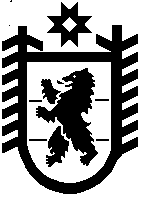 